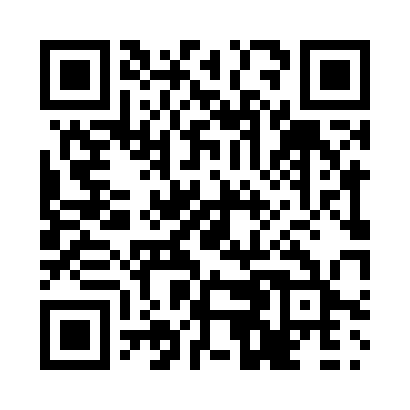 Prayer times for Stobart, Alberta, CanadaMon 1 Jul 2024 - Wed 31 Jul 2024High Latitude Method: Angle Based RulePrayer Calculation Method: Islamic Society of North AmericaAsar Calculation Method: HanafiPrayer times provided by https://www.salahtimes.comDateDayFajrSunriseDhuhrAsrMaghribIsha1Mon3:305:241:377:119:4911:432Tue3:305:241:377:119:4911:433Wed3:315:251:377:119:4911:434Thu3:315:261:377:119:4811:435Fri3:325:271:377:119:4811:426Sat3:325:281:377:109:4711:427Sun3:335:281:387:109:4611:428Mon3:335:291:387:109:4611:429Tue3:345:301:387:109:4511:4110Wed3:355:311:387:099:4411:4111Thu3:355:321:387:099:4411:4112Fri3:365:331:387:089:4311:4013Sat3:365:351:387:089:4211:4014Sun3:375:361:397:089:4111:4015Mon3:385:371:397:079:4011:3916Tue3:385:381:397:079:3911:3917Wed3:395:391:397:069:3811:3818Thu3:405:411:397:059:3711:3819Fri3:405:421:397:059:3611:3720Sat3:415:431:397:049:3411:3621Sun3:425:441:397:049:3311:3622Mon3:425:461:397:039:3211:3523Tue3:435:471:397:029:3111:3524Wed3:445:481:397:019:2911:3425Thu3:445:501:397:019:2811:3326Fri3:455:511:397:009:2611:3327Sat3:465:531:396:599:2511:3228Sun3:465:541:396:589:2311:3129Mon3:485:551:396:579:2211:2930Tue3:515:571:396:569:2011:2631Wed3:535:581:396:559:1911:23